Year 4 - Arithmetic ExpectationsThis series of documents aims to summarise the number facts, mental calculation strategies and the stage(s) of the progression towards the written methods for each of the four operations.For each strategy, the concrete and pictorial representations have been suggested. However, to keep the document to a more manageable size, the imagery has not been shown explicitly as this should be found in your school’s agreed mental calculations policies. The strategies used within this document are taken from the Lancashire Mathematics Team Progression in Mental Calculation Strategies Policies and the Progression Towards Written Methods Policies.See www.lancsngfl.ac.uk/curriculum/primarymaths for the full policies.Each strategy will require specific modelling (teaching) and sufficient practice for children to develop confidence, accuracy and fluency in performing them.Children should also be taught when it is appropriate to use each strategy, by looking at the numbers involved and making effective decisions. Again, this is a sign of a child’s fluency in mathematics; being able to recognise which strategy best suits a given calculation, rather than always using the same method regardless of the numbers involved.AcknowledgementsSpecial thanks to the following teachers who helped to create these documents:

Sue Byrom – Colne Park Primary			Naomi Tyson – Gisburn Road Community Primary			Hannah Blackburn – Lowerhouse Juniors
Tara Warbrick – Colne Park Primary		Nick Browne – Gisburn Road Community Primary			Jess Dornan – Lowerhouse JuniorsJane Dempsey – Burnley Springfield Primary		Laura Mitchell – Burnley St Stephen’s CE Primary			Michelle Hume – Whittlefield Primary
Andrew Douglas – Burnley Springfield Primary	Moira Waller – Burnley St Stephen’s CE Primary			Stephen Riley – Whittlefield PrimaryArithmetic Expectations – Year 4The strategies used within this document are taken from the Lancashire Mathematics Team Progression in Mental Calculation Strategies Policies and the Progression Towards Written Methods Policies. See www.lancsngfl.ac.uk/curriculum/primarymaths for the full policies.SkillsExamplesCountingCountingCount in multiples of 6, 7, 9, 25 and 100Count from 0 in sixesWhat number would come next in this counting sequence? 0, 7, 14, 21, 28, __What number is missing from this counting sequence? 0, 25, 50, 100, 125Count backwards through zero to include negative numbers.What number would come next in this counting sequence? 5, 0, -5, -10,Count up and down in hundredths.Count from 0 in hundredths
Count back from  to Continue this sequence: 0.06, 0.07, 0.08…Find 0.1, 1, 10, 100 or 1000 more or less than a given number. What is 1000 more than 2345?
10 less than 709 is____.What is one tenth more than 5.9?What is 100 less than 1176?What is 100 less than 1076? Number FactsNumber FactsRecall and use addition and subtraction facts for 100100 – 33 = __          24 + __ = 100          100 = __ + 71         
100 – 49 = __         100 – __ = 19             68 = 100 – __Recall and use addition and subtraction facts for multiples of 100 totalling 10001000 – 400 = ___       200 + ___ = 1000       1000 = ___ + 100       300 = 1000 – ___        
100 = _00 + _00 find different ways to completeRecall multiplication and division facts for multiplication tables up to 12 x 127 x 6 = ___      48 = 12 x __     3 x __ = 27     __ x __ = 3545 ÷ 9 = __     ___ ÷ 8 = 11     12 = 108 ÷ __Multiplying by 0 and 1354 x 1 = ___     803 x __ = 803     1734 = 1 x _____354 x 0 = ___     803 x __ = 0          0 = 0 x _____Dividing by 1542 ÷ 1 = ___     607 = 607 ÷ __     38 = ___ ÷ 1Recognise and use factor pairs and commutativity in mental calculations.60 x 3 = 6 x 10 x 3 reordered to give 6 x 3 x 10 = 18014 x 4 = 7 x 2 x 4 with order of calculations being 7 x (2 x 4) = 56Mental Calculation Strategies – Addition and SubtractionMental Calculation Strategies – Addition and SubtractionDerive and use addition and subtraction facts for 1 and 10 (with decimal numbers to one decimal place)0.5 + __ = 1                    2.3 + __ = 10
__ + 0.7 = 1                    __ + 8.2 = 10
1 = 0.3 + __                    10 = 5.6 + __
1 = __ + 0.8                    10 = __ + 2.2
1 – 0.8 = __                    10 – 6.1 = __
1 – __ = 0.6                    10 – __ = 4.9
0.4 = 1 – __                    2.8 = 10 – __
__ = 1 – 0.9                    __ = 10 – 6.7Partition and combine multiples of hundreds, tens and ones.
Concrete – Diennes equipment, place value counters
Pictorial – number line320 + 150     320 add 100  = 420 then add 50 = 470243 + 230     243 add 200 = 443 then add 30 = 473460 – 140     460 subtract 100 = 360 then subtract 40 = 320562 – 320     562 subtract 300 = 262 then subtract 20 = 242234 + 125     234 add 100 = 334 then add 20 = 354 then add 5 = 359
(not crossing any boundaries)765 – 241     765 subtract 200 = 565 then subtract 40 = 515 then subtract 1 = 514
(not crossing any boundaries)85 + 47	        85 add 40 = 125 then add 7 = 132 
(crossing hundreds and tens boundaries)122 – 35       122 subtract 30 = 92 then subtract 5 = 87 (crossing hundreds and tens boundaries)Reorder numbers in a calculation.
Concrete – Diennes equipment, place value counters, beadstring7 + 12 + 3 + 5 reordered as 7 + 3 + 12 + 5 to make use of the bond to 1018 + 6 – 8 reordered as 18 – 8 + 6 to make use of the place value of 1827 + 75 reordered as 75 + 27 to make use of 75 + 25 seeing 27 as 25 + 2Identify and use knowledge of number bonds within a calculation and identify related facts, e.g. 150 + 270 from 15 + 27
Concrete – Diennes equipment, place value counters
Pictorial – Diennes jottings120 + 80	using knowledge of 12 + 8 = 20250 + 130	using knowledge of 25 + 13 = 38200 – 70 	using knowledge of 20 – 7 = 13460 – 150	using knowledge of 46 – 15 = 31Find differences by counting up through the next multiple of 10 or 100
Concrete – Diennes equipment, beadstring
Pictorial – number line80 – 43      43 + 7 = 50 + 30 = 80 so the difference is 37	92 – 35      35 + 5 = 40 + 50 = 90 + 2 = 92 so the difference is 57203 – 96    96 + 4 = 100 + 100 = 200 + 3 = 203 so the difference is 107504 – 180  180 + 20 = 200 + 300 = 500 + 4 = 504 so the difference is 324Bridge through 10 when adding or subtracting a single digit number (partitioning, e.g. 58 + 5 = 58 + 2 + 3 or 76 – 8 = 76 – 6 – 2)
Concrete – Diennes equipment, beadstring
Pictorial – number line48 + 35	     as 48 + 2 + 33 = 50 + 33 = 8397 + 64	     as 97 + 3 + 61 = 100 + 61 = 161103 – 25    as 103 – 3 – 22 = 100 – 22 (using number bonds to 100)230 – 72    as 230 – 30 – 40 – 2 = 200 – 40 – 2 Add or subtract a multiple of 10 and adjust (for those numbers close to multiples of 10)
Concrete – Diennes equipment, place value counters
Pictorial – number line84 + 28     as 84 + 30 – 2 = 114 – 2 = 112
167 + 48   as 167 + 50 – 2 = 217 – 2 = 215 
96 – 38     as 96 – 40 + 2 = 56 + 2 = 58
213 – 58   as 213 – 60 + 2 = 153 + 2 = 155Mental Calculation Strategies – Multiplication and DivisionMental Calculation Strategies – Multiplication and DivisionMultiply a one- or two-digit number by 10 and 100
Concrete – Diennes equipment, place value counters
Pictorial – place value chart7 x 109 x 10071 x 1063 x 100Use related facts to multiply H00 by a one-digit number 
Concrete – Diennes equipment, place value counters
Pictorial – place value chart, related facts multiplication trio e.g. 7 x 6 = 42 
                                                                            then 700 x 6 = 4200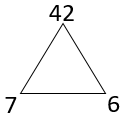 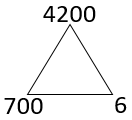 600 x 7 related to 6 x 7 = 42 
This should be understood as ‘six hundred sevens’. 
As the number of 7s is 100 times greater than six sevens, so the product is 100x greater.

500 x 8 related to 5 x 8 = 40
900 x 6 related to 9 x 6 = 54Use factor pairs to multiply H00 by a one-digit number. 
Pictorial – place value chart for multiplying by 100600 x 7 becomes 6 x 100 x 7 reordered as 6 x 7 x 100
500 x 8 becomes 5 x 100 x 8 reordered as 5 x 8 x 100
900 x 6 becomes 9 x 100 x 6 reordered as 9 x 6 x 100Use compensation to multiply T9 by a one-digit number.
NB T9 represents a two-digit number with 9 ones
Pictorial – rectangular array or a rectangle with given dimensions49 x 3 considered as 50 x 3 – 1 x 3 (read as ‘fifty threes subtract one three’)
29 x 7 considered as 30 x 7 – 1 x 7 (read as ‘thirty sevens subtract one seven’)
89 x 6 considered as 90 x 6 – 1 x 6 (read as ‘ninety sixes subtract one six’)Use related facts to multiply TU x 5 (by multiplying by 10 and halving).
Concrete – Diennes equipment, place value counters
Pictorial – place value chart and a part-part-whole diagram, rectangular arrays on squared 
              paper28 x 5 becomes 28 x 10 = 280 then 280 ÷ 2 = 140
81 x 5 becomes 81 x 10 = 810 then 810 ÷ 2 = 405
54 x 5 becomes 54 x 10 = 540 then 540 ÷ 2 = 270Use related facts to multiply TU x 20 (by multiplying by 10 and doubling).
Concrete – Diennes equipment, place value counters
Pictorial – place value chart and a part-part-whole diagram, rectangular arrays on squared 
              paper34 x 20 becomes 34 x 10 = 320 then 320 x 2 = 640
47 x 20 becomes 47 x 10 = 470 then 470 x 2 = 940
68 x 20 becomes 68 x 10 = 680 then 680 x 2 = 1360Use partitioning to multiply TU by a one-digit number.
Pictorial – partitioning diagram using grid method strategy57 x 4 becomes 50 x 4 + 7 x 4 (read as ’fifty fours add seven fours’)
36 x 7 becomes 30 x 7 + 6 x 7 (read as ’thirty sevens add six sevens’)
93 x 6 becomes 90 x 6 + 3 x 6 (read as ’ninety sixes add three sixes’)Multiply together three numbers.
Concrete – rectangular arrays created with counters or cubes
Pictorial – rectangular arrays on squared paper3 x 4 x 6 (read as ’three lots of four sixes’)
7 x 3 x 9 (read as ’seven lots of three nines’)
5 x 6 x 8 (read as ’five lots of six eights’)Use place value, known and derived facts to divide mentally.
Concrete – Diennes equipment, place value counters
Pictorial – place value chart120 ÷ 10
600 ÷ 100
850 ÷ 10Use related facts to divide HT0 by a one-digit number.
Pictorial – place value chart, related facts division trio e.g. 42 ÷ 6 = 7 
                                                                     then 420 ÷ 60 = 7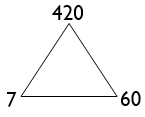 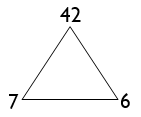 480 ÷ 8 related to 48 ÷ 8
630 ÷ 9 related to 63 ÷ 9
300 ÷ 6 related to 30 ÷ 5Use partitioning to divide TU by a one-digit number. 
Concrete – Diennes equipment, place value counters
Pictorial – part-part-whole diagram68 ÷ 4 	by partitioning into 40 and 28 (both multiples of 4)
95 ÷ 5 	by partitioning into 50 and 45 (both multiples of 5)
84 ÷ 6	by partitioning into 60 and 24 (both multiples of 6)Use partitioning to double or halve any number, including decimals to one decimal place.
Concrete – place value counters
Pictorial – partitioning diagramDouble 374                  Halve 468
Double 4524                Find half of 7602
Double 7.6                   What is half of 8.2?Progression Towards Written Calculation Strategies – AdditionProgression Towards Written Calculation Strategies – AdditionThis is the final stage of the method, and should be continued to be used for all written addition calculations.The first example would be explained as follows:5 + 8 = 13, put 3 down and carry the 10 (written as a 1 in the tens column)20 + 40 + 10 that was carried over = 70 (7 written in the tens column)600 + 0 = 600 (6 written in the hundreds column)Children will be expected to use this method for adding numbers with more than 3 digits, numbers involving decimals and adding any number of amounts together.

Supported (if necessary) by the use of place value counters.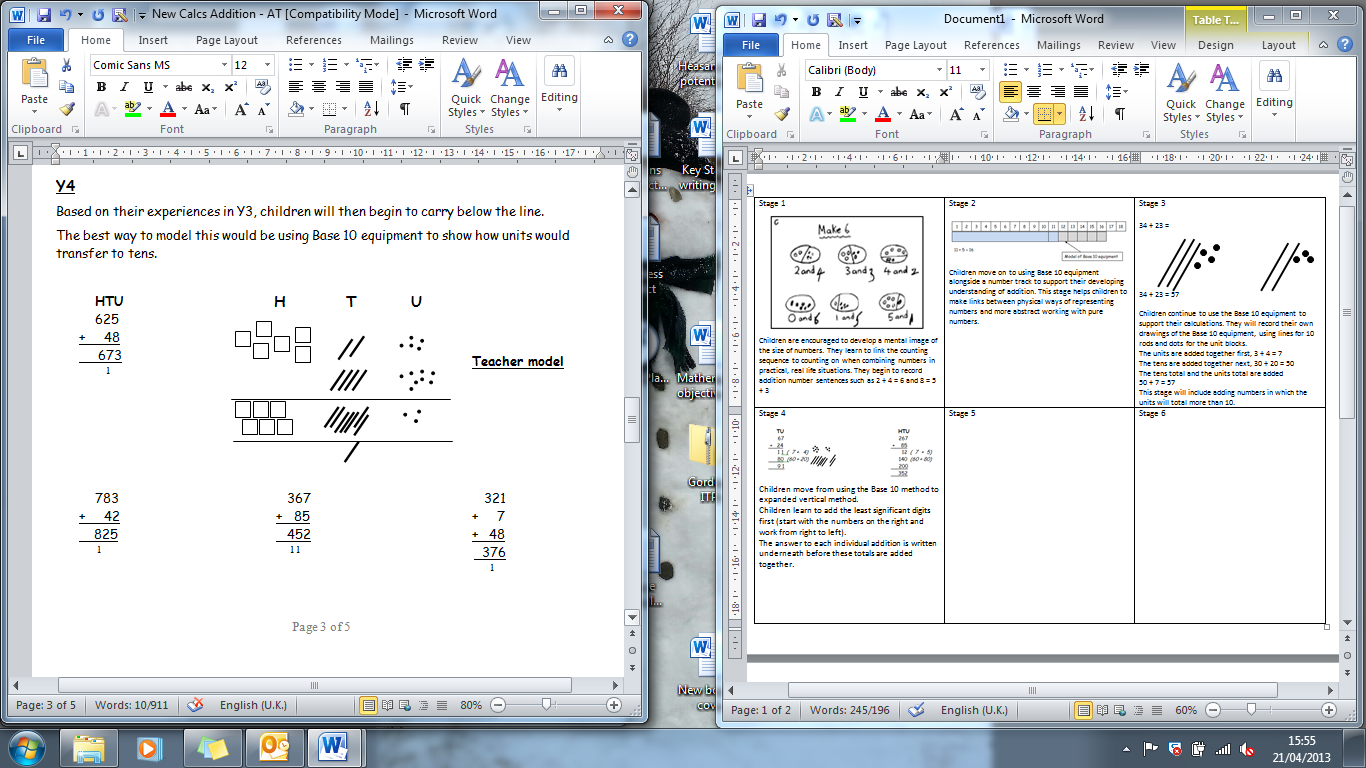 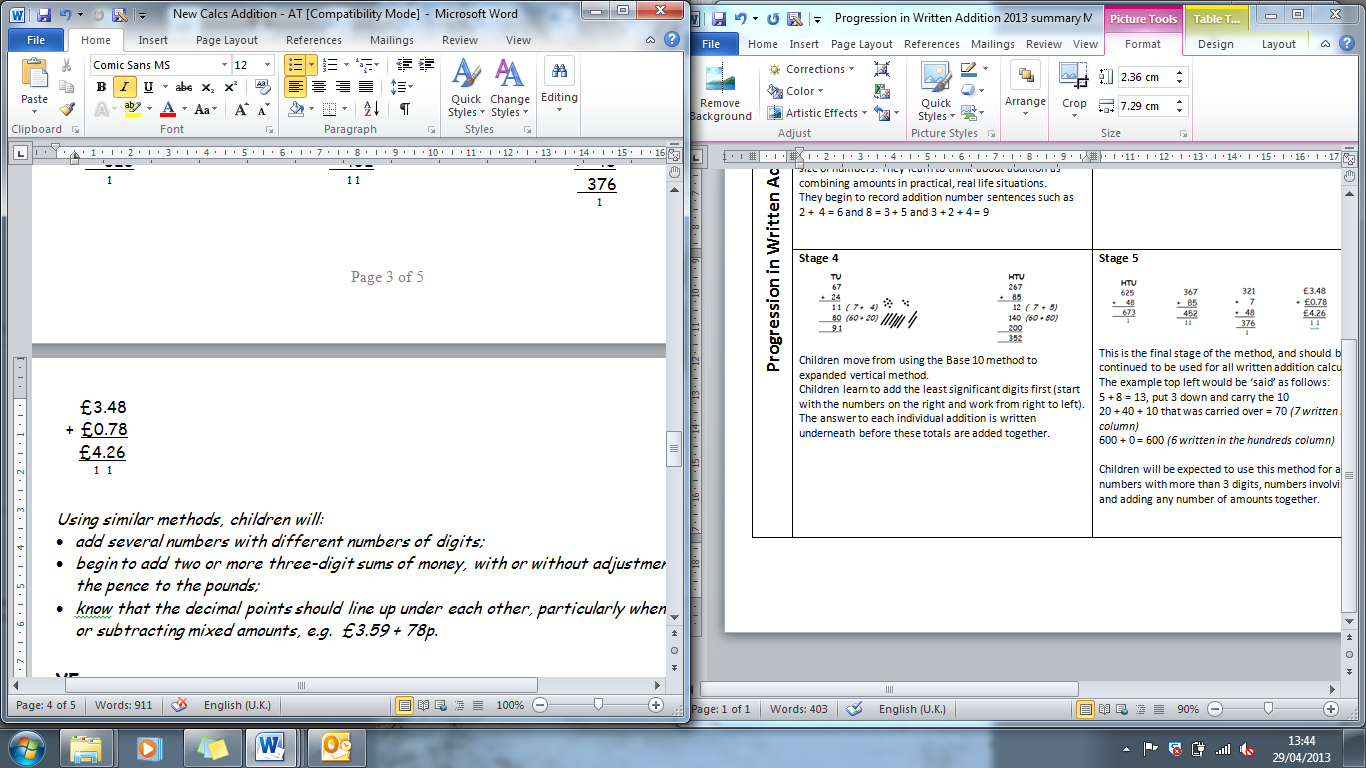 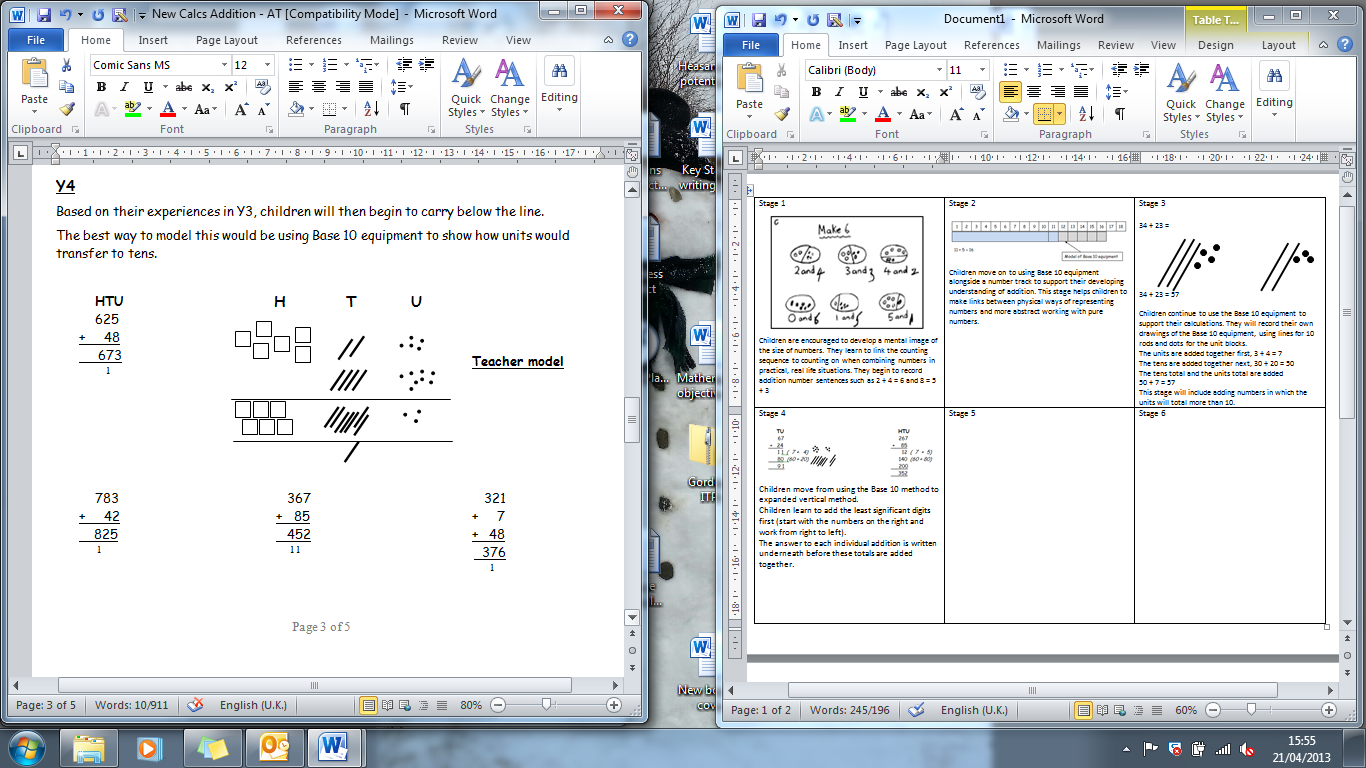 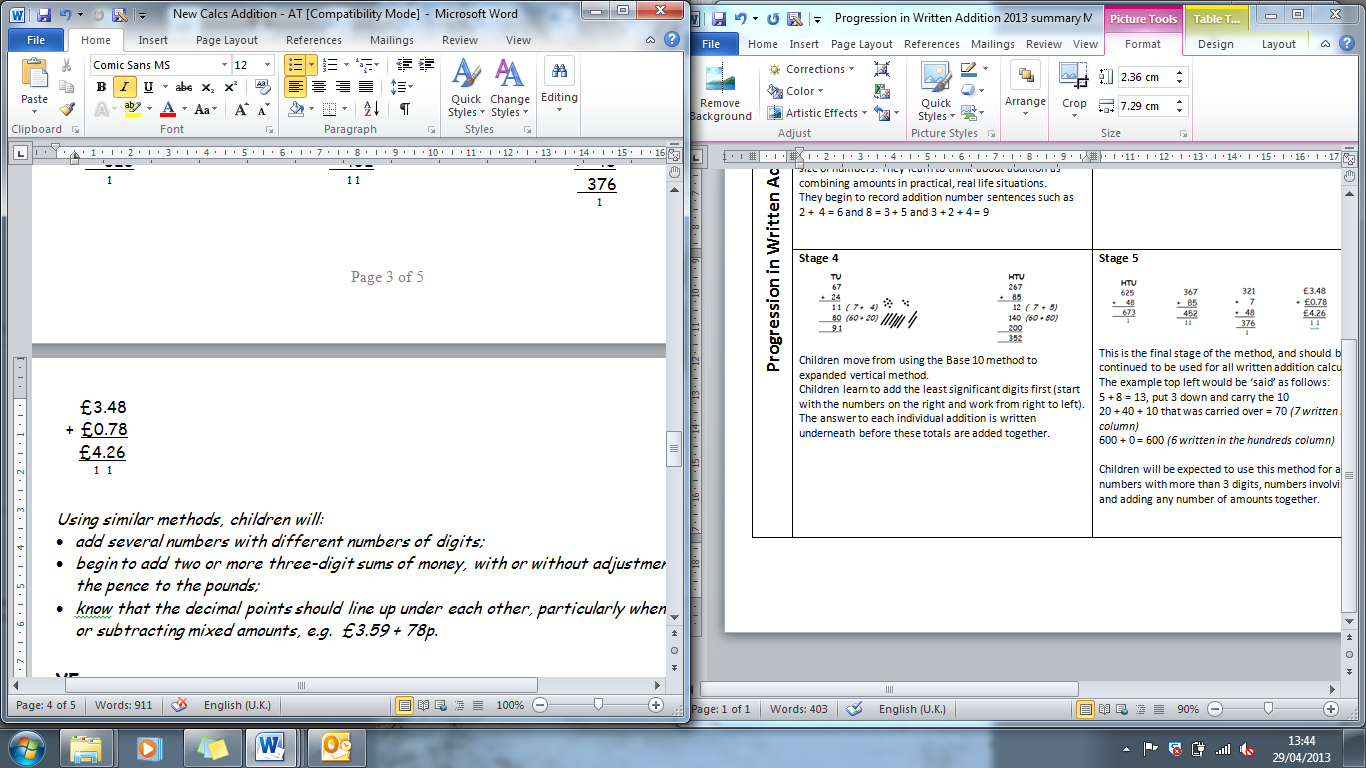 Progression Towards Written Calculation Strategies – SubtractionProgression Towards Written Calculation Strategies – SubtractionThis final stage is the compact method of decomposition. The example shows how the same calculation would be carried out using the method from the previous year and the final method. 

This is the final stage of the process and will continue to be used with greater numbers and numbers involving decimals.
Supported (if necessary) by the use of place value counters.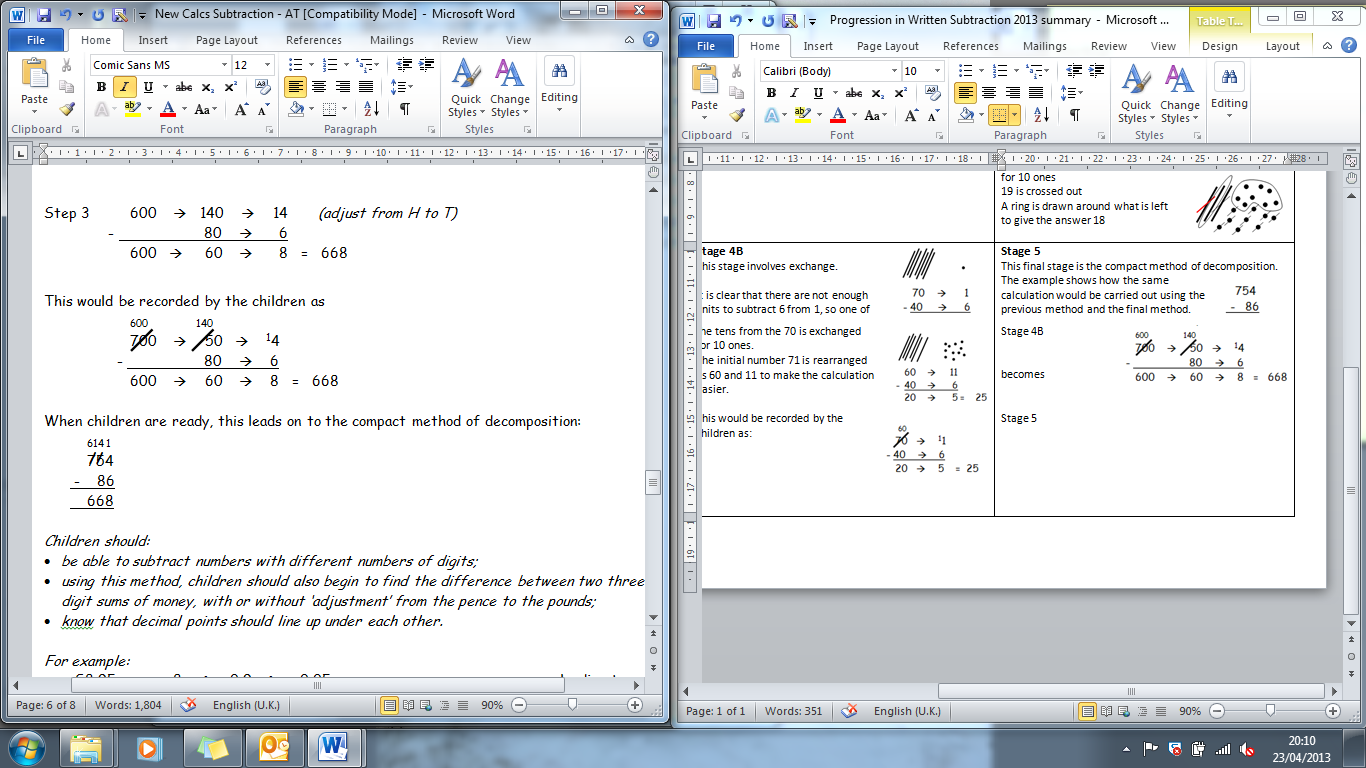 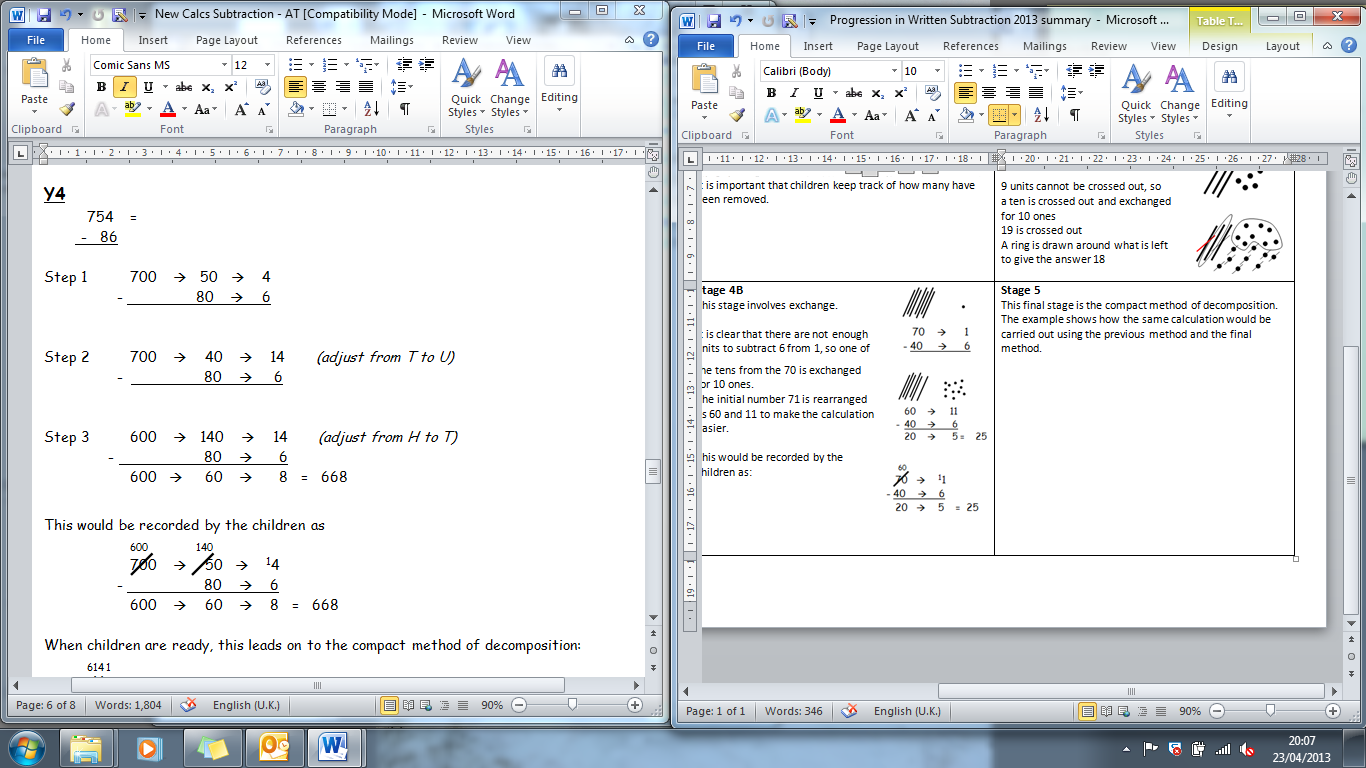                        expanded                                                                     compactThe example shown would be explained as follows:
We are subtracting 86 from 754. Start with the least significant place value column.
Are there enough ones to subtract 6?
No – so let’s exchange a ten from the tens column for ten ones. 5 tens and 4 ones becomes 4 tens and 14 ones.
14 subtract 6 = 8
Are there enough tens to subtract 80?
No – so let’s exchange a hundred from the hundreds column for ten tens. 7 hundreds and 4 tens becomes 6 hundreds and 14 tens.
14 tens (140) subtract 8 tens (80) = 6 tens (60)
600 – 0 = 600
Answer 668Progression Towards Written Calculation Strategies – MultiplicationProgression Towards Written Calculation Strategies – MultiplicationIn this stage, the array is removed and children use the grid method. 
This is an important step in retaining children’s understanding of multiplication.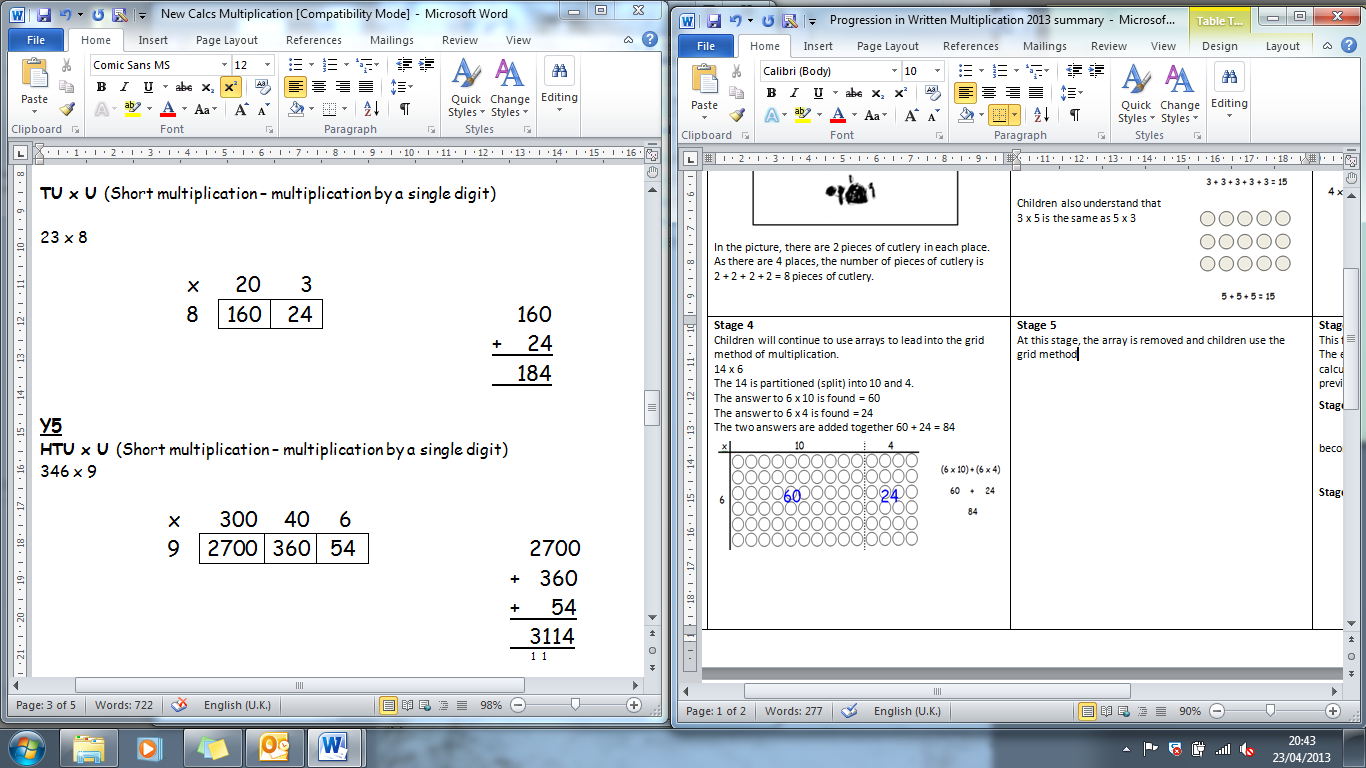                                                       160 + 24 = 184Progression Towards Written Calculation Strategies – DivisionProgression Towards Written Calculation Strategies – DivisionThis is the ‘chunking’ method of division in which children use key facts of the multiplication tables of the divisor.The repeated subtraction is made more efficient by subtracting ‘chunks’ of the divisor and where steps are repeated, children are encouraged to combine these to make the process more efficient.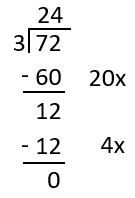 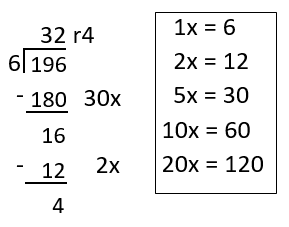 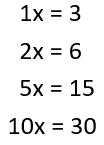 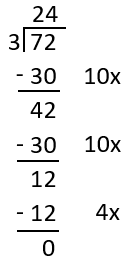 Decision MakingDecision MakingWhen calculating, children should ask themselves:- do I know the answer because it is a fact I have learnt?
- can I work it out easily in my head?
- can I use some equipment or a jotting?
- do I need to use the written method?When calculating, children should ask themselves:- do I know the answer because it is a fact I have learnt?
- can I work it out easily in my head?
- can I use some equipment or a jotting?
- do I need to use the written method?